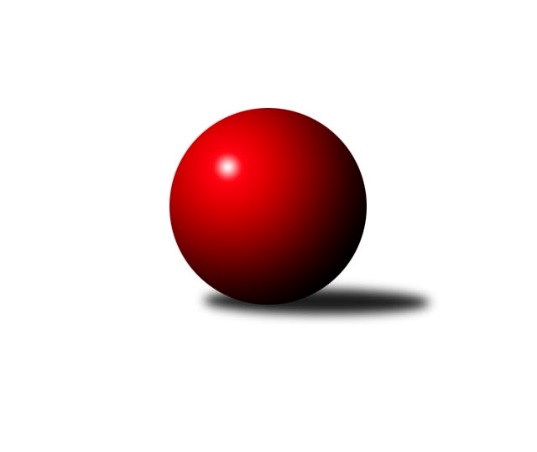 Č.2Ročník 2011/2012	24.9.2011Nejlepšího výkonu v tomto kole: 3332 dosáhlo družstvo: SKK Ostrava ˝A˝3. KLM C 2011/2012Výsledky 2. kolaSouhrnný přehled výsledků:TJ Spartak Přerov ˝B˝	- SKK Ostrava ˝A˝	2:6	3315:3332	11.5:12.5	24.9.TJ  Krnov ˝A˝	- SK Camo Slavičín ˝A˝	5:3	3148:3122	13.0:11.0	24.9.SKK Jeseník ˝A˝	- TJ Horní Benešov ˝A˝	4:4	3069:3104	11.0:13.0	24.9.TJ Sokol Michálkovice ˝B˝	- TJ Tatran Litovel ˝A˝	7:1	3098:2915	14.0:10.0	24.9.TJ Sokol Machová ˝A˝	- HKK Olomouc ˝B˝	7:1	3114:2983	15.0:9.0	24.9.KK Zábřeh ˝B˝	- TJ Prostějov ˝A˝	6:2	3247:3244	13.0:11.0	24.9.Tabulka družstev:	1.	TJ  Krnov ˝A˝	2	2	0	0	11.0 : 5.0 	25.5 : 22.5 	 3141	4	2.	TJ Horní Benešov ˝A˝	2	1	1	0	10.0 : 6.0 	26.5 : 21.5 	 3146	3	3.	TJ Prostějov ˝A˝	2	1	0	1	9.0 : 7.0 	27.0 : 21.0 	 3207	2	4.	SK Camo Slavičín ˝A˝	2	1	0	1	9.0 : 7.0 	24.0 : 24.0 	 3164	2	5.	TJ Spartak Přerov ˝B˝	2	1	0	1	8.0 : 8.0 	27.0 : 21.0 	 3241	2	6.	HKK Olomouc ˝B˝	2	1	0	1	8.0 : 8.0 	24.0 : 24.0 	 3052	2	7.	SKK Ostrava ˝A˝	2	1	0	1	8.0 : 8.0 	23.5 : 24.5 	 3225	2	8.	KK Zábřeh ˝B˝	2	1	0	1	8.0 : 8.0 	23.5 : 24.5 	 3151	2	9.	TJ Sokol Machová ˝A˝	2	1	0	1	8.0 : 8.0 	23.0 : 25.0 	 3062	2	10.	TJ Sokol Michálkovice ˝B˝	2	1	0	1	8.0 : 8.0 	23.0 : 25.0 	 3055	2	11.	SKK Jeseník ˝A˝	2	0	1	1	6.0 : 10.0 	19.5 : 28.5 	 3076	1	12.	TJ Tatran Litovel ˝A˝	2	0	0	2	3.0 : 13.0 	21.5 : 26.5 	 3004	0Podrobné výsledky kola:	 TJ Spartak Přerov ˝B˝	3315	2:6	3332	SKK Ostrava ˝A˝	Petr Vácha	132 	 126 	 136 	127	521 	 0:4 	 573 	 145	141 	 152	135	Vladimír Korta	Jiří Divila st.	136 	 142 	 138 	140	556 	 1.5:2.5 	 568 	 136	131 	 154	147	Pavel Gerlich	Jiří Divila ml.	125 	 135 	 125 	133	518 	 2:2 	 525 	 133	131 	 124	137	Miroslav Pytel	Vladimír Mánek	149 	 154 	 138 	124	565 	 2:2 	 560 	 142	158 	 131	129	Jiří Trnka	Milan Kanda	147 	 140 	 158 	152	597 	 4:0 	 520 	 128	122 	 148	122	Libor Tkáč	Stanislav Beňa st.	139 	 145 	 132 	142	558 	 2:2 	 586 	 165	136 	 146	139	Petr Holasrozhodčí: Nejlepší výkon utkání: 597 - Milan Kanda	 TJ  Krnov ˝A˝	3148	5:3	3122	SK Camo Slavičín ˝A˝	Martin Koraba	116 	 114 	 129 	125	484 	 1:3 	 540 	 143	136 	 140	121	Rostislav Gorecký	Martin Weiss	129 	 149 	 141 	116	535 	 4:0 	 468 	 102	117 	 134	115	Jiří Zimek	Petr Vaněk	140 	 132 	 143 	124	539 	 2:2 	 522 	 126	135 	 108	153	Bronislav Fojtík	Jiří Jedlička	134 	 134 	 112 	120	500 	 2:2 	 516 	 133	123 	 128	132	Libor Pekárek ml.	Jiří Forcek	133 	 137 	 143 	144	557 	 3:1 	 521 	 123	140 	 123	135	Karel Ivaniš	Vlastimil Kotrla	153 	 119 	 140 	121	533 	 1:3 	 555 	 134	143 	 150	128	Pavel Slámarozhodčí: Nejlepší výkon utkání: 557 - Jiří Forcek	 SKK Jeseník ˝A˝	3069	4:4	3104	TJ Horní Benešov ˝A˝	Petr Šulák	118 	 119 	 130 	129	496 	 0:4 	 543 	 120	137 	 132	154	Miroslav Petřek ml.	Jiří Vrba 	142 	 132 	 132 	127	533 	 3:1 	 510 	 124	148 	 125	113	Kamil Kubeša	Michal Smejkal	134 	 134 	 137 	135	540 	 2:2 	 522 	 137	115 	 125	145	Bohuslav Čuba	Jiří Fárek	132 	 140 	 113 	123	508 	 3:1 	 476 	 126	125 	 120	105	Petr Dankovič	Václav Smejkal	131 	 134 	 128 	141	534 	 3:1 	 507 	 120	147 	 121	119	Vlastimil Skopalík	Miroslav Setinský	118 	 109 	 117 	114	458 	 0:4 	 546 	 146	128 	 142	130	Michal Klichrozhodčí: Nejlepší výkon utkání: 546 - Michal Klich	 TJ Sokol Michálkovice ˝B˝	3098	7:1	2915	TJ Tatran Litovel ˝A˝	Tomáš Rechtoris	114 	 140 	 125 	135	514 	 2:2 	 517 	 128	128 	 129	132	Jiří Čamek	Petr Řepecký	124 	 132 	 133 	129	518 	 2:2 	 500 	 135	136 	 117	112	Stanislav Brosinger	Pavel Čech	128 	 122 	 143 	133	526 	 2:2 	 476 	 140	128 	 93	115	František Baleka	Josef Jurášek	119 	 142 	 121 	132	514 	 3:1 	 460 	 123	110 	 113	114	David Čulík	Michal Zych	129 	 142 	 121 	123	515 	 2:2 	 476 	 106	115 	 129	126	Miroslav Talášek	Josef Linhart	138 	 117 	 131 	125	511 	 3:1 	 486 	 126	144 	 105	111	Jiří Kráčmarrozhodčí: Nejlepší výkon utkání: 526 - Pavel Čech	 TJ Sokol Machová ˝A˝	3114	7:1	2983	HKK Olomouc ˝B˝	Vlastimil Grebeníček	139 	 120 	 133 	124	516 	 2:2 	 470 	 121	122 	 100	127	David Pospíšil	Jaroslav Michalík	121 	 111 	 144 	138	514 	 3:1 	 472 	 111	115 	 114	132	Dušan Říha	Bohuslav Husek	123 	 131 	 111 	131	496 	 2:2 	 490 	 131	121 	 125	113	Jiří Kropáč	Milan Dovrtěl	137 	 147 	 136 	139	559 	 3:1 	 514 	 119	120 	 153	122	Milan Sekanina	Radek Stoklásek	126 	 120 	 125 	111	482 	 1:3 	 528 	 121	128 	 148	131	Radek Malíšek	Miroslav Míšek	133 	 150 	 133 	131	547 	 4:0 	 509 	 120	136 	 123	130	Josef Čapkarozhodčí: Nejlepší výkon utkání: 559 - Milan Dovrtěl	 KK Zábřeh ˝B˝	3247	6:2	3244	TJ Prostějov ˝A˝	Václav Ondruch	131 	 138 	 133 	149	551 	 0:4 	 636 	 151	143 	 178	164	Bronislav Diviš	Michal Albrecht	158 	 124 	 134 	149	565 	 4:0 	 512 	 121	119 	 129	143	Miroslav Znojil	Marek Ollinger	106 	 133 	 129 	134	502 	 1:3 	 552 	 141	136 	 146	129	Petr Pospíšilík	Jiří Michálek	121 	 142 	 130 	147	540 	 3:1 	 496 	 119	126 	 131	120	Roman Rolenc	Martin Marek	142 	 114 	 131 	146	533 	 2:2 	 530 	 129	124 	 157	120	Josef Jurda	Josef Karafiát	138 	 142 	 136 	140	556 	 3:1 	 518 	 130	128 	 114	146	Petr Černohous *1rozhodčí: střídání: *1 od 91. hodu Jan PernicaNejlepší výkon utkání: 636 - Bronislav DivišPořadí jednotlivců:	jméno hráče	družstvo	celkem	plné	dorážka	chyby	poměr kuž.	Maximum	1.	Bronislav Diviš 	TJ Prostějov ˝A˝	603.00	385.5	217.5	2.5	2/2	(636)	2.	Milan Kanda 	TJ Spartak Přerov ˝B˝	579.00	376.0	203.0	3.0	2/2	(597)	3.	Jiří Trnka 	SKK Ostrava ˝A˝	570.00	361.5	208.5	2.0	2/2	(580)	4.	Petr Holas 	SKK Ostrava ˝A˝	566.00	375.0	191.0	3.5	2/2	(586)	5.	Michal Klich 	TJ Horní Benešov ˝A˝	553.00	370.0	183.0	6.0	2/2	(560)	6.	Vladimír Mánek 	TJ Spartak Přerov ˝B˝	552.00	363.5	188.5	3.5	2/2	(565)	7.	Miroslav Míšek 	TJ Sokol Machová ˝A˝	552.00	371.5	180.5	2.5	2/2	(557)	8.	Pavel Sláma 	SK Camo Slavičín ˝A˝	549.50	371.5	178.0	5.0	2/2	(555)	9.	Jiří Forcek 	TJ  Krnov ˝A˝	549.50	379.5	170.0	5.5	2/2	(557)	10.	Václav Smejkal 	SKK Jeseník ˝A˝	549.00	360.5	188.5	2.5	1/1	(564)	11.	Miroslav Petřek  ml.	TJ Horní Benešov ˝A˝	547.50	367.0	180.5	2.5	2/2	(552)	12.	Rostislav Gorecký 	SK Camo Slavičín ˝A˝	545.50	363.0	182.5	2.0	2/2	(551)	13.	Stanislav Beňa  st.	TJ Spartak Přerov ˝B˝	541.50	380.5	161.0	10.5	2/2	(558)	14.	Bronislav Fojtík 	SK Camo Slavičín ˝A˝	539.00	357.5	181.5	3.0	2/2	(556)	15.	Michal Smejkal 	SKK Jeseník ˝A˝	537.00	343.0	194.0	2.0	1/1	(540)	16.	Pavel Gerlich 	SKK Ostrava ˝A˝	536.50	357.0	179.5	4.0	2/2	(568)	17.	Vlastimil Grebeníček 	TJ Sokol Machová ˝A˝	535.00	361.5	173.5	3.5	2/2	(554)	18.	Josef Jurda 	TJ Prostějov ˝A˝	535.00	363.5	171.5	4.5	2/2	(540)	19.	Jiří Michálek 	KK Zábřeh ˝B˝	533.00	364.0	169.0	3.0	2/2	(540)	20.	Kamil Kubeša 	TJ Horní Benešov ˝A˝	533.00	367.0	166.0	6.5	2/2	(556)	21.	Josef Karafiát 	KK Zábřeh ˝B˝	532.00	356.5	175.5	6.5	2/2	(556)	22.	Vlastimil Kotrla 	TJ  Krnov ˝A˝	531.50	367.0	164.5	4.5	2/2	(533)	23.	Michal Albrecht 	KK Zábřeh ˝B˝	531.00	359.0	172.0	6.5	2/2	(565)	24.	Radek Malíšek 	HKK Olomouc ˝B˝	531.00	359.5	171.5	9.0	2/2	(534)	25.	Petr Pospíšilík 	TJ Prostějov ˝A˝	530.50	353.0	177.5	1.0	2/2	(552)	26.	Milan Dovrtěl 	TJ Sokol Machová ˝A˝	526.00	356.0	170.0	5.0	2/2	(559)	27.	Petr Vaněk 	TJ  Krnov ˝A˝	525.00	351.5	173.5	6.0	2/2	(539)	28.	Petr Řepecký 	TJ Sokol Michálkovice ˝B˝	523.50	354.0	169.5	2.5	2/2	(529)	29.	Petr Vácha 	TJ Spartak Přerov ˝B˝	523.50	367.0	156.5	5.5	2/2	(526)	30.	Jaroslav Michalík 	TJ Sokol Machová ˝A˝	520.00	356.0	164.0	4.0	2/2	(526)	31.	Jiří Vrba  	SKK Jeseník ˝A˝	519.50	344.0	175.5	7.0	1/1	(533)	32.	Martin Marek 	KK Zábřeh ˝B˝	519.00	355.0	164.0	5.0	2/2	(533)	33.	Miroslav Znojil 	TJ Prostějov ˝A˝	514.50	350.5	164.0	3.5	2/2	(517)	34.	Josef Linhart 	TJ Sokol Michálkovice ˝B˝	513.50	342.5	171.0	3.0	2/2	(516)	35.	Jiří Čamek 	TJ Tatran Litovel ˝A˝	513.50	345.5	168.0	1.5	2/2	(517)	36.	Karel Ivaniš 	SK Camo Slavičín ˝A˝	513.00	335.5	177.5	4.0	2/2	(521)	37.	Roman Rolenc 	TJ Prostějov ˝A˝	513.00	349.5	163.5	2.0	2/2	(530)	38.	Petr Šulák 	SKK Jeseník ˝A˝	512.50	353.5	159.0	5.0	1/1	(529)	39.	Libor Tkáč 	SKK Ostrava ˝A˝	512.50	356.0	156.5	5.5	2/2	(520)	40.	Milan Sekanina 	HKK Olomouc ˝B˝	511.50	352.0	159.5	4.0	2/2	(514)	41.	Bohuslav Čuba 	TJ Horní Benešov ˝A˝	511.00	361.0	150.0	2.5	2/2	(522)	42.	Libor Pekárek ml. 	SK Camo Slavičín ˝A˝	511.00	370.5	140.5	9.0	2/2	(516)	43.	František Baleka 	TJ Tatran Litovel ˝A˝	510.00	364.0	146.0	6.0	2/2	(544)	44.	Miroslav Pytel 	SKK Ostrava ˝A˝	509.00	355.0	154.0	5.5	2/2	(525)	45.	Marek Ollinger 	KK Zábřeh ˝B˝	508.50	349.5	159.0	7.0	2/2	(515)	46.	Jiří Jedlička 	TJ  Krnov ˝A˝	507.00	344.0	163.0	6.5	2/2	(514)	47.	Josef Jurášek 	TJ Sokol Michálkovice ˝B˝	506.50	343.0	163.5	5.0	2/2	(514)	48.	Jiří Zimek 	SK Camo Slavičín ˝A˝	505.50	342.5	163.0	6.5	2/2	(543)	49.	Vlastimil Skopalík 	TJ Horní Benešov ˝A˝	502.00	357.0	145.0	6.0	2/2	(507)	50.	Petr Dankovič 	TJ Horní Benešov ˝A˝	499.50	361.5	138.0	9.0	2/2	(523)	51.	Jiří Kropáč 	HKK Olomouc ˝B˝	497.00	339.0	158.0	3.5	2/2	(504)	52.	Martin Koraba 	TJ  Krnov ˝A˝	497.00	357.0	140.0	10.0	2/2	(510)	53.	Dušan Říha 	HKK Olomouc ˝B˝	496.50	345.0	151.5	8.5	2/2	(521)	54.	Tomáš Rechtoris 	TJ Sokol Michálkovice ˝B˝	490.00	334.5	155.5	7.5	2/2	(514)	55.	Jiří Fárek 	SKK Jeseník ˝A˝	488.50	345.0	143.5	6.5	1/1	(508)	56.	David Čulík 	TJ Tatran Litovel ˝A˝	485.00	336.0	149.0	5.0	2/2	(510)	57.	Jiří Kráčmar 	TJ Tatran Litovel ˝A˝	484.00	347.0	137.0	9.0	2/2	(486)	58.	Petr  Šulák ml. 	SKK Jeseník ˝A˝	481.00	336.0	145.0	8.0	1/1	(481)	59.	Bohuslav Husek 	TJ Sokol Machová ˝A˝	478.00	337.5	140.5	11.5	2/2	(496)	60.	Miroslav Setinský 	SKK Jeseník ˝A˝	458.00	336.0	122.0	15.0	1/1	(458)		Vladimír Korta 	SKK Ostrava ˝A˝	573.00	374.0	199.0	5.0	1/2	(573)		Jiří Divila st. 	TJ Spartak Přerov ˝B˝	556.00	388.0	168.0	6.0	1/2	(556)		Václav Ondruch 	KK Zábřeh ˝B˝	551.00	358.0	193.0	4.0	1/2	(551)		Petr Axman 	TJ Tatran Litovel ˝A˝	550.00	367.0	183.0	3.0	1/2	(550)		Jan Tögel 	HKK Olomouc ˝B˝	546.00	372.0	174.0	3.0	1/2	(546)		Martin Weiss 	TJ  Krnov ˝A˝	535.00	370.0	165.0	14.0	1/2	(535)		Vojtěch Venclík 	TJ Spartak Přerov ˝B˝	528.00	366.0	162.0	2.0	1/2	(528)		Václav Hrejzek 	TJ Sokol Michálkovice ˝B˝	527.00	356.0	171.0	6.0	1/2	(527)		Jaroslav Lakomý 	TJ  Krnov ˝A˝	527.00	368.0	159.0	5.0	1/2	(527)		Pavel Čech 	TJ Sokol Michálkovice ˝B˝	526.00	359.0	167.0	9.0	1/2	(526)		Jiří Divila ml. 	TJ Spartak Přerov ˝B˝	518.00	365.0	153.0	5.0	1/2	(518)		Michal Zych 	TJ Sokol Michálkovice ˝B˝	515.00	359.0	156.0	8.0	1/2	(515)		Josef Čapka 	HKK Olomouc ˝B˝	509.00	361.0	148.0	10.0	1/2	(509)		Aleš Čapka 	HKK Olomouc ˝B˝	506.00	371.0	135.0	9.0	1/2	(506)		Jan Pernica 	TJ Prostějov ˝A˝	503.00	349.0	154.0	8.0	1/2	(503)		Miloslav  Compel 	KK Zábřeh ˝B˝	503.00	370.0	133.0	8.0	1/2	(503)		Stanislav Brosinger 	TJ Tatran Litovel ˝A˝	500.00	353.0	147.0	7.0	1/2	(500)		Martin Jindra 	TJ Tatran Litovel ˝A˝	497.00	332.0	165.0	7.0	1/2	(497)		Radek Foltýn 	SKK Ostrava ˝A˝	489.00	350.0	139.0	13.0	1/2	(489)		Radek Stoklásek 	TJ Sokol Machová ˝A˝	482.00	356.0	126.0	7.0	1/2	(482)		Miroslav Talášek 	TJ Tatran Litovel ˝A˝	476.00	327.0	149.0	1.0	1/2	(476)		Petr Jurášek 	TJ Sokol Michálkovice ˝B˝	475.00	324.0	151.0	10.0	1/2	(475)		David Pospíšil 	HKK Olomouc ˝B˝	470.00	333.0	137.0	7.0	1/2	(470)		Jaromír Měřil 	TJ Sokol Machová ˝A˝	420.00	307.0	113.0	18.0	1/2	(420)Sportovně technické informace:Starty náhradníků:registrační číslo	jméno a příjmení 	datum startu 	družstvo	číslo startu
Hráči dopsaní na soupisku:registrační číslo	jméno a příjmení 	datum startu 	družstvo	Program dalšího kola:3. kolo1.10.2011	so	9:00	HKK Olomouc ˝B˝ - KK Zábřeh ˝B˝	1.10.2011	so	10:00	TJ Horní Benešov ˝A˝ - TJ Spartak Přerov ˝B˝	1.10.2011	so	10:00	TJ Tatran Litovel ˝A˝ - TJ Sokol Machová ˝A˝	1.10.2011	so	10:00	SK Camo Slavičín ˝A˝ - TJ Sokol Michálkovice ˝B˝	1.10.2011	so	10:00	SKK Ostrava ˝A˝ - TJ  Krnov ˝A˝	1.10.2011	so	12:00	TJ Prostějov ˝A˝ - SKK Jeseník ˝A˝	Nejlepší šestka kola - absolutněNejlepší šestka kola - absolutněNejlepší šestka kola - absolutněNejlepší šestka kola - absolutněNejlepší šestka kola - dle průměru kuželenNejlepší šestka kola - dle průměru kuželenNejlepší šestka kola - dle průměru kuželenNejlepší šestka kola - dle průměru kuželenNejlepší šestka kola - dle průměru kuželenPočetJménoNázev týmuVýkonPočetJménoNázev týmuPrůměr (%)Výkon2xBronislav DivišProstějov6362xBronislav DivišProstějov119.036362xMilan KandaSp.Přerov B5972xMilan KandaSp.Přerov B110.025971xPetr HolasOstrava A5861xMilan DovrtělMachová A108.445591xVladimír KortaOstrava A5731xPetr HolasOstrava A107.995861xPavel GerlichOstrava A5681xJiří ForcekKrnov A107.225571xMichal AlbrechtZábřeh B5651xPavel SlámaSlavičín A106.84555